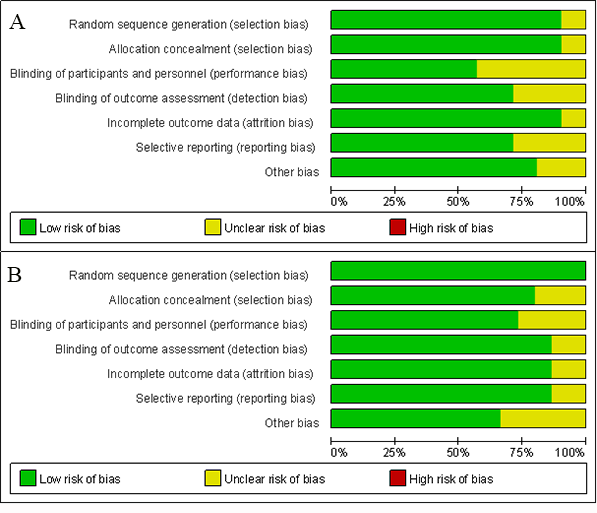 Supplementary figure 3. Risk of bias graph regarding association between circulating levels of 25-hydroxy (OH) vitamin D and risk of stroke (A), the effect of vitamin D supplementation on risk of stroke (B).